新 书 推 荐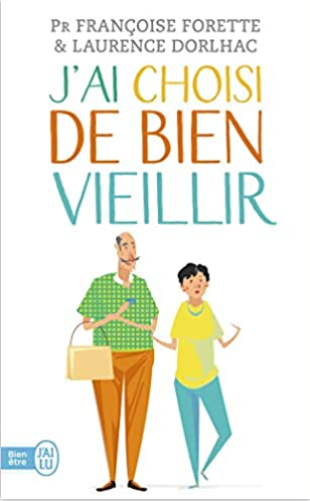 中文书名：《我选择健康地老去》法文书名：J’AI CHOISI DE BIEN VIEILLIR英文书名：I HAVE CHOSEN TO AGE WELL作    者：Françoise Forette/Laurence Dorlhac出 版 社：Edition de L’Archipel代理公司：ANA/Connie页    数：208页出版时间：2015年12月代理地区：中国大陆、台湾审读资料：电子稿类    型：保健(封面图为2017年6月J’AI LU出版的口袋书)内容简介：“差异？不在于我的年龄！”“互联网，智能手机，弄得我都糊涂了……”“体育运动，在我这个年龄，早就不管用了！”：这本书抨击了人们的偏见！两位作者依据最新的科学研究，去伪存真，帮助大家远离那些固有的想法、荒唐的建议以及假大空的漂亮话，给我们以真正宝贵的医疗建议。选择健康地老去，意味着给自己一切机会去尽可能长时间地活得精彩，活出自我，也意味着积极和自主。这本书由两位作者联合创作，面向所有希望健康老去的人们，旨在做预防的真正倡导人。作者简介：劳伦斯·多尔哈奇（Laurence Dorlhac），记者，法国电视二台两档节目的专栏作家。弗朗索瓦丝·弗雷特（Françoise Forette），医学教授，曾任巴黎布罗卡医院（l'hôpital Broca）老年科主任。她创建并管理着国际长寿中心-法国分部（ILC-France），该中心的目标是促进积极和健康的老龄化，并提高人们对延长寿命所引起问题的认识。内文目录：简   介   预防：必赢的赌注！健康饮食   停止做无意义事的8个理由工    作   认为不应该放手的5个理由爱         依旧相信爱的6个理由变    动   还有时间重新开始的7个证据萌    发   重新建立连接的8个充分理由评估自己   相信自己的5个充分理由预    防   停止错过的10个理由结    尾   健康衰老的轨迹谢谢您的阅读！请将回馈信息发至：萧涵糠(Connie Xiao)安德鲁﹒纳伯格联合国际有限公司北京代表处北京市海淀区中关村大街甲59号中国人民大学文化大厦1705室, 邮编：100872电话：010-82509406传真：010-82504200Email: Connie@nurnberg.com.cn网址：www.nurnberg.com.cn微博：http://weibo.com/nurnberg豆瓣小站：http://site.douban.com/110577/微信订阅号：ANABJ2002